На базе МДОУ «ЦРР – Детский  сад 17»с 01 октября проводятся дополнительные                       платные  общеобразовательные услуги: по адресу ул. Димитрова, д. 7, корп. 11. Занятия по техническому моделированию«Робототехника»:лет - обучение действовать с конструктором LEGO Klassikлет - обучение моделированию в программе «LEGO Digital Designer»лет - обучение действовать с конструктором LEGO «ПРОСТЫЕ МЕХАНИЗМЫ»Стоимость 1 занятия – 240 руб.2. Интерактивная мастерская «Юный художник»            для детей  6 -7 лет  рисование пластиком                                     с использованием в работе 3D ручки  Стоимость 1 занятия – 240 руб.3. Занятия по гармонизации внутреннего состояния ребенка методом рисования песком«Песочная фантазия» для детей  3-7 летСтоимость 1 занятия – 190 руб.по адресу ул. Мира, д. 11, корп. 14. Занятия в бассейне «Озорные капельки»                              обучение плаванию детей с 3-7 летСтоимость 1 занятия – 250 руб.По всем вопросам обращаться по тел. : 4-52-35; 4-37-61ОБЪЯВЛЕНИЕ!Уважаемые родители!На базе МДОУ «ЦРР – Детский  сад 17» организованы дополнительные платные образовательные услуги:Занятия в бассейне (ул. Мира, 11/1) «Озорные капельки»(обучение плаванию) для детей  3-7 летСтоимость 1 занятия – 250 руб.При себе иметь паспорт для оформления договора и справку от педиатра с результатом анализаДля бассейна: плавки, шапочка, полотенце,халат, тапочки резиновые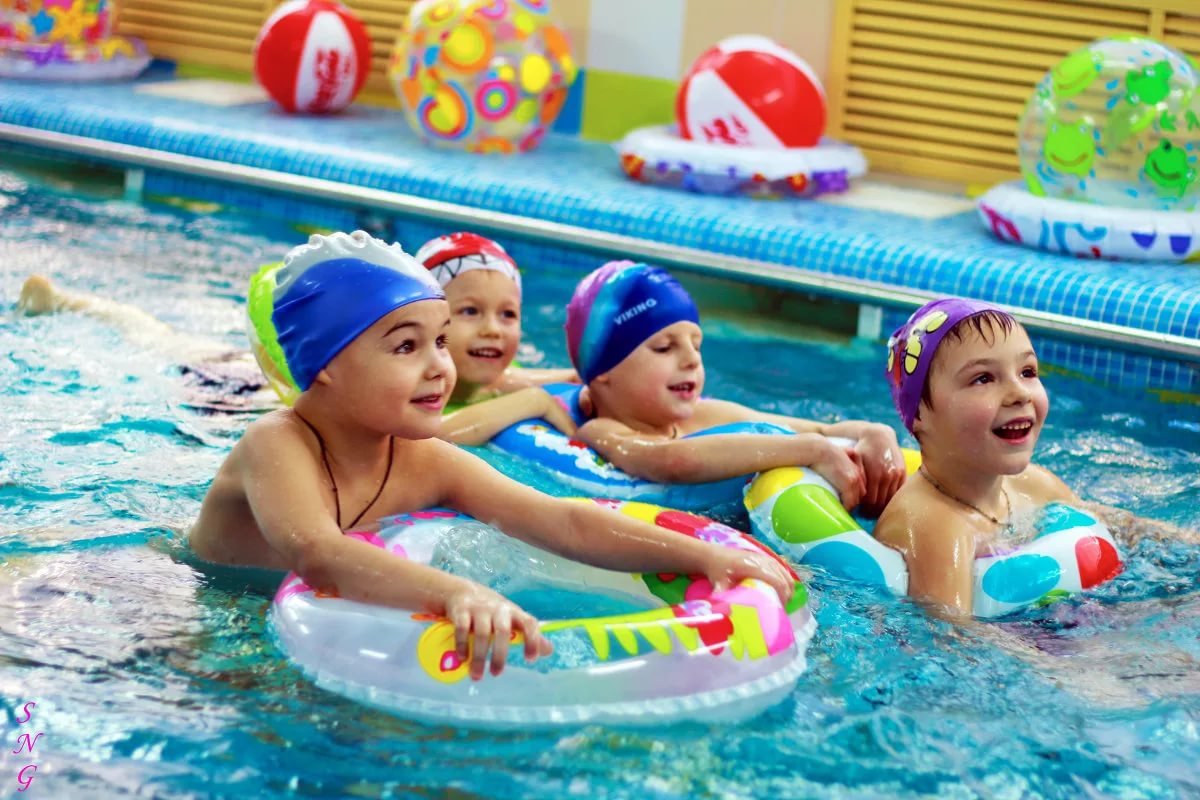 